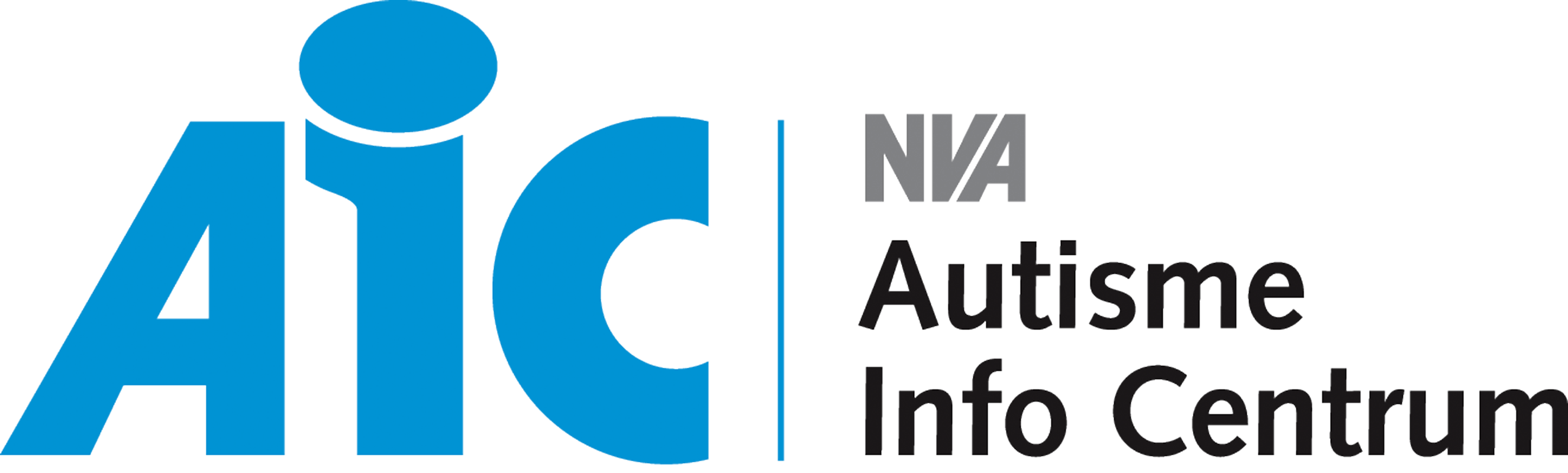 Vacature AIC-vrijwilliger
Het Autisme Informatie Centrum (AIC) in Amersfoort, onderdeel van de Nederlandse Vereniging voor Autisme (NVA), regio Utrecht, zoekt eenVrijwilliger / ervaringsdeskundigeDe vrijwilligers van AIC Amersfoort bieden een luisterend oor, informatie en denken mee in het algemeen. In brede zin willen we eraan bijdragen dat mensen met autisme, of hun omgeving, de juiste informatie vinden. We streven ernaar dat mensen  met autisme kunnen meedoen in de maatschappij en dat de omgeving hen beter begrijpt. Naast inloopochtenden en koffie-ochtenden en -avonden organiseert AIC Amersfoort thema-avonden om te informeren omtrent allerlei aspecten waar mensen met autisme tegenaan kunnen lopen met bekende sprekers zoals Annelies Spek, of 
Gijs Horvers. De kracht en de eigenheid van het AIC liggen in het lotgenotencontact. Het herkennen en erkennen van de zaken waar men mee te maken heeft. Als dit u aanspreekt, lees dan snel verder. U bent:  • NVA-lid (of bereid dit te worden) • Ervaringsdeskundig (persoon met autisme, ouder en/of partner van), of u heeft 
  affiniteit met autismeWat wij vragen: • U bent bekend met autisme • U deelt graag kennis en ervaring met anderen en u kunt goed luisteren Reacties en nadere informatie: Reacties kunt u per e-mail sturen naar: aic_amersfoort@live.nlVoor meer informatie over het AIC en de NVA zie: www.autisme.nl  